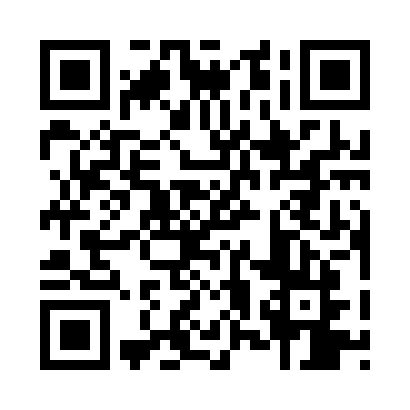 Prayer times for Anciskiai, LithuaniaWed 1 May 2024 - Fri 31 May 2024High Latitude Method: Angle Based RulePrayer Calculation Method: Muslim World LeagueAsar Calculation Method: HanafiPrayer times provided by https://www.salahtimes.comDateDayFajrSunriseDhuhrAsrMaghribIsha1Wed3:025:371:186:319:0111:272Thu3:015:341:186:329:0311:283Fri3:005:321:186:339:0511:294Sat2:595:301:186:349:0711:305Sun2:585:281:186:369:0911:316Mon2:575:261:186:379:1111:317Tue2:575:241:186:389:1311:328Wed2:565:221:186:399:1511:339Thu2:555:201:186:409:1711:3410Fri2:545:181:186:419:1911:3511Sat2:535:161:186:439:2111:3512Sun2:525:141:186:449:2311:3613Mon2:525:121:186:459:2511:3714Tue2:515:101:186:469:2711:3815Wed2:505:081:186:479:2911:3916Thu2:495:061:186:489:3011:3917Fri2:495:041:186:499:3211:4018Sat2:485:031:186:509:3411:4119Sun2:475:011:186:519:3611:4220Mon2:474:591:186:529:3711:4321Tue2:464:581:186:539:3911:4322Wed2:464:561:186:549:4111:4423Thu2:454:551:186:559:4311:4524Fri2:444:531:186:569:4411:4625Sat2:444:521:186:579:4611:4626Sun2:434:501:196:589:4711:4727Mon2:434:491:196:589:4911:4828Tue2:434:481:196:599:5011:4929Wed2:424:471:197:009:5211:4930Thu2:424:451:197:019:5311:5031Fri2:414:441:197:029:5511:51